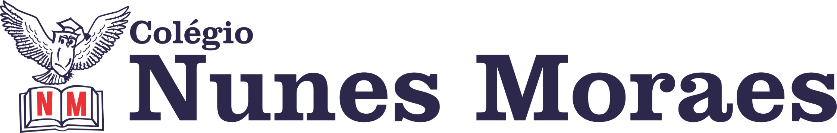 “Segunda-feira começa com “s” de sorrisos, sonhos e surpresas. Bom dia!”FELIZ SEGUNDA-FEIRA!1ª aula: 7:20h às 8:15h – ARTE – PROFESSORA: ROSEANA SOUSA 1º passo: Apresentação e predição do tema do capítulo a partir das imagens de abertura e perguntas da p. 20. 2º passo: Explanação da professora e estudo dirigido a partir dos tópicos: “O ponto”, “Com o ponto surge a linha”, “A linha define a forma”. P. 21 a 253º passo: Atividade de classe: páginas 21 e 22.4º passo: Atividade de casa p. 24. Orientação da professora.Link para o Meet: https://meet.google.com/dvg-yivu-equLink do vídeo complementar sobre o conteúdo da aula:  https://www.youtube.com/watch?v=JOAnn0FQGa4Faça foto das atividades que você realizou e envie para coordenação Islene (9.9150-3684)2ª aula: 8:15h às 9:10h – MATEMÁTICA – PROFESSOR: RICARDO BENTO1º passo: Explicação do conteúdo através do link:  https://meet.google.com/jfw-qmot-obb2º passo: Resolução das questões 1,2,3,4 e 5 da página 25 (livro 1 do SAS)3º passo: Acompanhe a correção pelo  Meet. 4º passo: Enviar as atividades para Islene.Faça foto das atividades que você realizou e envie para coordenação Islene (9.9150-3684)Intervalo: 9:10h às 9:30h3ª aula: 9:30h às 10:25 h – GEOGRAFIA– PROFESSOR:   ALISON ALMEIDA  1º Passo: Para acessar essa aula acesse ao link do Google Meet abaixo:https://meet.google.com/zgb-zrbr-kzg2º Passo: Abra o livro na Página: 17 para acompanhar aula.3º Passo: Faça a primeira atividade da aula de hoje seguindo orientação do seu professor1ª Atividades: (Ativ. Suplementar) Página: 94 Questão: 014º Passo: Acompanhe a correção pelo Google Meet.4ª aula: 10:25h às 11:20h – MATEMÁTICA – PROFESSOR: RICARDO BENTO 1º passo: Explicação do conteúdo através do link: https://meet.google.com/jfw-qmot-obb2º passo: Resolução das questões de 1,2 e 3 da  página 26 (livro 1 do SAS).3º passo: Acompanhe a correção da atividade pelo Meet.4º passo: Atividade de casa/pós aula: questões 4 e 5 da página 27 (livro 1 do SAS).5º passo: Enviar as atividades para Islene.Faça foto das atividades que você realizou e envie para coordenação Islene (9.9150-3684)PARABÉNS POR SUA DEDICAÇÃO!